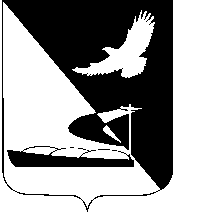 АДМИНИСТРАЦИЯ МУНИЦИПАЛЬНОГО ОБРАЗОВАНИЯ«АХТУБИНСКИЙ РАЙОН»ПОСТАНОВЛЕНИЕ31.12.2015          						                                      № 1428О  признании утратившим силупостановления   администрации МО «Ахтубинский район» от 24.05.2010 № 741С целью  устранения нарушений Федерального закона от 27.07.2010              № 210-ФЗ «Об организации предоставления государственных и муниципальных услуг», в соответствии с постановлением администрации МО «Ахтубинский район» от 24.11.2009 № 1498 «О порядке разработки и утверждения административных регламентов исполнения муниципальных функций (предоставления муниципальных услуг)», администрация МО «Ахтубинский район» 	ПОСТАНОВЛЯЕТ:1. Признать утратившим силу постановление администрации МО «Ахтубинский район» от 24.05.2010 № 741 «Об утверждении административного регламента администрации муниципального образования «Ахтубинский район» по предоставлению муниципальной услуги «Прием документов на постоянное хранение от юридических и физических лиц».2. Отделу информатизации и компьютерного обслуживания администрации МО «Ахтубинский район» (Короткий В.В.) обеспечить размещение настоящего постановления в сети Интернет на официальном сайте администрации МО «Ахтубинский район» в разделе «Документы» подразделе «Документы Администрации» подразделе «Официальные документы».         3. Отделу контроля и обработки информации администрации МО «Ахтубинский район» (Свиридова Л.В.) представить информацию в газету «Ахтубинская правда» о размещении настоящего постановления в сети Интернет на официальном сайте администрации МО «Ахтубинский район»  в разделе «Документы» подразделе «Документы Администрации» подразделе «Официальные документы».	4. Контроль за исполнением настоящего постановления оставляю за собой.Глава муниципального образования			                  В.А. Ведищев